Minutes of meeting of Bavington Parish Council  held on Thursday 2nd November 2017, commencing 7pm at Great Bavington URC Church meeting roomThose Present:	Peter Acton (Vice Chairman), Nicola Bell, Richard Taylor, John Spearman, Catherine HoggIn Attendance:	Claire Miller (Clerk), two members of the public, John Riddle (County Cllr)With regret, Chairman Carol Brodie had sadly passed away after a courageous battle with cancer, and it was thought appropriate the Parish Council should donate to the  Gynae Oncology Fund at Freeman Hospital, and this would be discussed further down the agenda.2017/38	Apologies for AbsenceNone.2017/39	Disclosure of interests by members regarding agenda itemsNicola Bell declared an interest in Church Hall annual hire charge.2017/40	VacancyNotice of Vacancy needs to be displayed and if ten electors request an election within 14 working days, an election would take place.  However if this does not occur, a member can be co-opted.2017/41	Election of Chairman and Election of Vice ChairmanAs the present Vice Chairman, John Spearman proposed Peter Acton to Chair tonight’s meeting, Richard Taylor seconded, all in agreement.  Election of Chairman to be confirmed at a later meeting.2017/50	Dangerous bend, B6342 Little Bavington – item moved up the agendaMember of the public wished to speak about a recent accident that had occurred to a visitor whilst pulling out the junction, with a collision involving two motorbikes, this being among many near misses in the area, and there was grave concern regarding danger with heavy wagons in this area.  The ideal scenario would be a 30mph speed limit, along with concealed driveway signage.  County Council had been contacted who had stated if there was the backing of the Parish Council and County Councillor, they would take the matter seriously, and would be prepared to carry out traffic surveying.  Nicola Bell proposed and Richard Taylor seconded the Parish Council fully support the initiative, all in agreement - clerk to contact Neil Snowdon and County Cllr John Riddle.Cllr John Riddle arrived after this discussion and was given an update, and would himself speak to County Council Highway’s, however realistically, granite sets across the road could be the answer, as maintenance on flashing lights are high cost.  Sharp bend/Concealed entrance signage would be beneficial.  Other road areas in need of concern discussed, conduit on road to Kirkwhelpington causing flooding, which had been reported on numerous occasions by Kirkwhelpington Parish Council.  A drain had been dug out last winter near to Bavington Mount’s boundary on the road between farm entrance and Hallington, which is now causing flooding on the road.  Discussions ongoing at County Hall regarding what was to be the new County Hall site at Ashington, with quite a few large retail companies interested in the site.  Renovations to County Hall to commence this month.  Development company Arch are under investigation; loan for Garden Village at Dissington had been cancelled; old planning policies still being relied on; County Council had recently lost planning decision in April 2016 for houses at New Hartley as County Council could not demonstrate the five year supply of available housing land.  Community Led Housing involves building houses for local people in perpetuity with Community Action Northumberland carrying out information sessions, and funding available.  North of Tyne devolution deal decision awaited; Border lands initiative ongoing; forensic auditors employed to assess the true finances of the County Council; corporate plan to be released in the next couple of months. 2017/42	Approval of minutes taken at the meeting held  3rd August 2017John Spearman proposed and Richard Taylor seconded the minutes of the previous meeting held 3rd August 2017 be accepted as  a true record, all in agreement.2017/43	Ray Wind Farm UpdateNothing to report.2017/44	Matters arising from meeting held 3rd August 2017Grit Bin: Clerk had contacted County Council regarding grit bin request, which was not insitu, and would chase this up.2017/45	CorrespondenceNorthumberland and Newcastle Society newsletterNorthumberland County Council – LTP, information regarding requests – G Sanderson had organised further correspondence with feedback from previous requests – with insufficient funding for passing places but would be reconsidered and confirmation village nameplate included in programme.   Guy Opperman, Community Champion – award scheme for nominating members of the public for services to the community.Northumberland County Council – Bus timetables – County Council scheme whereby the Parish Council replace bus timetables.Northumberland County Council – consultation on Northumberland Area Special Education Needs School Place Planning Strategy.2017/46	Finance2017/46/01	The following were authorised for payment:Great Bavington United Reformed Church - £100 – rent of  meeting room y/e 31/3/182017/46/02	The following grants were discussed. agreed.Tynedale Hospice - £100 donated November 2017St Aidan’s Thockrington - £100 donated November 2017Great North Air Ambulance - £100 donated November 2017Community Action Northumberland  - £20 donated November 2017Catherine Hogg proposed and Peter Acton seconded the above grants be awarded at the same amount, all in agreement.Gynae Oncology Fund Freeman Hospital – Richard Taylor proposed £200, Peter Acton seconded, all in agreement.  Carol Brodie’s son to be informed of this decision.2017/46/03	To discuss/agree quotations received for noticeboard at Great and Little BavingtonQuotations for noticeboards had been received, with aluminum purchase price of £158 and if required posts, at £180.  Oak boards purchase price starting at £420.00.  Clerk to initially provide photograph of board in place at Rothbury, with Nicola Bell to show to building owner where current board is sited.2017/46/04	To discuss/agree precept 2018 - 2019Proposed budget for 2018-2019 had been circulated to all - John Spearman proposed retaining precept level at £1600, Nicola Bell seconded, all in agreement.2017/47	Planning2017/47/01	Approval of Planning Applications received: 17/00784/FUL, Mr & Mrs Carr, Little Bavington Farm, construction of three bedroom detached far workers dwelling with detached garage and workshop building2017/48	Problems with television signal and mobile phone coverage within the parishWind Farm company are to visit Ladywell to assess problems.2017/49	Review of Parish Council Standing OrdersUpdated Standing Orders and grievance policy had been circulated to all and  were agreed sufficient for the present needs of Bavington Parish Council.2017/51	Any other BusinessThere was no other business.2017/52	Date of Next MeetingThe next meeting of Bavington Parish Council will be held on Thursday 1st February 2018 commencing 7pm in Great Bavington URC Church Hall.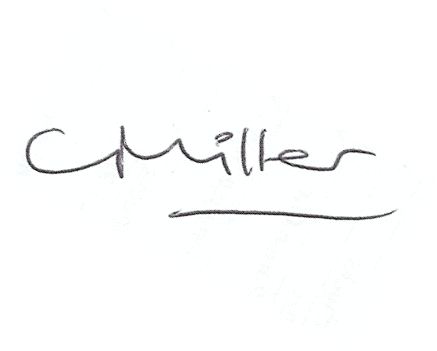 The meeting closed at 815pm.Claire MillerParish Clerk